 Про внесення змін до рішення чергової  39 сесії Боярськоїміської  ради VII скликання  від 21.12.2017 року  № 39/1259“Про затвердження міського бюджету на 2018 рік ”Керуючись пп. 23 п.1 ст. 26 Закону України "Про місцеве самоврядування в Україні", Бюджетним кодексом України, рішенням Боярської міської ради VII скликання  від 21.12.2017 року  № 39/1259  “Про затвердження міського бюджету на 2018 рік”,  для забезпечення фінансування першочергових видатків бюджету, -БОЯРСЬКА МІСЬКА РАДАВ И Р І Ш И Л А:ЗАГАЛЬНИЙ ФОНД1. Збільшити дохідну частину загального фонду міського бюджету по КДК 41053903 за рахунок субвенції з районного бюджету на утримання дошкільних навчальних та клубних закладів  на 1 751 400,00 грн.1.2.Збільшити видаткову частину міського бюджету за рахунок субвенції з районного бюджету на утримання дошкільних навчальних та клубних закладів  на 1 751 400,00 грн., а саме:     по ТКВКБМС 1010 на суму 1 751 400,00  грн.:по КЕКВ 2111  збільшити асигнування  на  773 700,00 грн. по КЕКВ 2120  збільшити асигнування  на  200 000,00 грн.по КЕКВ 2230  збільшити асигнування  на   435 000,00 грн.по КЕКВ 2272  збільшити асигнування  на     40 000,00 грн. по КЕКВ 2273  збільшити асигнування  на     20 000,00 грн.по КЕКВ 2274  збільшити асигнування  на   312 000,00 грн.    В межах планових асигнувань2. Провести перерозподіл видаткової частини загального фонду міського бюджету:2.1. За рахунок коштів субвенції з районного бюджету на утримання дошкільних навчальних та клубного закладу, а саме: по ТКВКБМС 4060 КЕКВ 2275 зменшити на суму 29 300,00 грн. по ТКВКБМС 1010 КЕКВ 2120 збільшити на суму 29 300,00 грн. 2.1. За рахунок коштів міського бюджету, а саме: по ТКВКБМС 4082 КЕКВ 2240 зменшити асигнування на 150 000,00 грн. (сувенірна продукція)по ТКВКБМС 4082 КЕКВ 2282 зменшити асигнування на 110 500,00 грн. (заходи)по ТКВКБМС 4060 КЕКВ 2282 збільшити асигнування на 110 500,00 грн. (заходи)по ТКВКБМС  3140 КЕКВ 2282 зменшити асигнування на 97 136,00 грн.(оздоровлення) по ТКВКБМС 1010 КЕКВ 2240 збільшити асигнування на 62 136,00 грн. (поточний ремонт мереж водопроводу ДНЗ «Казка» )по ТКВКБМС 6020 КЕКВ 2610 збільшити асигнування на 35 000,00 грн. (видатки 
КП «БГВУЖКГ» на придбання матеріалів для проведення поточного ремонту будинку за адресою по вул. Білогородська, 51 корпус 1-4 у м. Боярка )по ТКВКБМС 0150 КЕКВ 2275 збільшити асигнування на 150 000,00 грн. (придбання вугілля для опалення приміщення за адресою вул. Грушевського М.,39 А)СПЕЦІАЛЬНИЙ ФОНД    В межах планових асигнувань3. Провести перерозподіл видаткової частини спеціального фонду міського бюджету, а саме: по ТКВКБМС 7461 КЕКВ 3132 зменшити асигнування на 86 794,00 грн. (виготовлення проектів капітального ремонту доріг)по ТКВКБМС 6030 КЕКВ 3210 збільшити асигнування на 356 794,00 грн. (капітальні трансферти КП «БГВУЖКГ» на заміну покриття тротуару по вул. Білогородська-50 000,00 грн., для коригування робочого проекту до проектно–кошторисної  документації по об’єкту: «Капітальний ремонт території зелених насаджень загального користування - парку Перемоги по вул. Хрещатик, 86в в м. Боярка, Києво-Святошинського району, Київської області» - 36 794,00 грн., капітальний ремонт фасадної сторони  паркану виробничої бази по вул. Кібенка 74, м. Боярка – 
130 000,00 грн., та відновлення пошкодженого асфальтного покриття на сміттєвому майданчику по вул. Б.Хмельницького,  78 м. Боярка – 140 000,00 грн.)по ТКВКБМС 7670 КЕКВ 3210 зменшити асигнування на 749 125,00 грн. (капітальні трансферти КП «Боярка-водоканал» на капітальний ремонт підземної ділянки водопроводу по вул. Київська, для відновлення функціонування об’єктів призначених для життєдіяльності населення, з монтажем нових вузлів обладнання у водопровідних колодязях - 672 234,00 грн., по вул. Грушевського для відновлення функціонування об’єктів призначених для життєдіяльності населення, з монтажем нових вузлів обладнання у водопровідних колодязях - 59 116,00 грн.,  залишки коштів - 17 775,00 грн.)по ТКВКБМС 8220 КЕКВ 3110 зменшити асигнування на 32 000,00 грн. ( капітальні придбання по програмі проведення призову молоді) по ТКВКБМС 7330 КЕКВ 3210 збільшити асигнування на 692 000,00 грн. (Капітальні трансферти КП «БГВУЖКГ» для будівництва світлофорного об’єкту на перехресті 
вул. Білогородська та вул. Гоголя в м. Боярка Києво-Святошинського району Київської області).по ТКВКБМС 7330 КЕКВ 3122 зменшити асигнування на 669 912,00 грн. (Проектна та проектно-кошторисна  документація на будівництво - 170 911,00 грн.,  пам’ятник «Борцям за волю України» - 499 001,00 грн.) по ТКВКБМС 4081  КЕКВ 3132  збільшити асигнування на 25 000,00 грн.(виготовлення робочого проекту на капітальний ремонт кінотеатру по 
вул. Вокзальна,51 в м. Боярка)по ТКВКБМС 7350 КЕКВ 2281 збільшити асигнування на 200 000,00 грн.( виготовлення генплану)по ТКВКБМС 0150 КЕКВ 3132 збільшити асигнування на 208 000,00 грн.(капітальний ремонт приміщень санвузлів першого поверху будівлі по 
вул. Молодіжна,77 в м. Боярка, Києво-Святошинського району, Київської області)по ТКВКБМС 6011 КЕКВ 3210 збільшити асигнування на 56 037,00 грн. (капітальний ремонт житлового фонду за адресами: вул. Гоголя,78-41 098,00 грн., Молодіжна,77- 14 939,00 грн.)4. Провести перерозподіл коштів міського бюджету, а саме: СПЕЦІАЛЬНИЙ ФОНДпо ТКВКБМС 7670 КЕКВ 3210 зменшити на суму 1 079 131,00 грн. (кошти, заплановані раніше КП «Боярка-Водоканал» за рахунок залишку коштів загального фонду  станом на 01.01.2018 року)ЗАГАЛЬНИЙ ФОНДпо ТКВКБМС 6020 КЕКВ 2610 збільшити на суму 1 079 131,00 грн. (поточні видатки КП «Боярка-водоканал» на оплату електроенергії)Перенаправити:Кошти в сумі 60  000,00 грн., виділені по ТКВКБМС 6030 КЕКВ 2610, перенаправити на проведення поточного ремонту(відновлення пошкодженого асфальтного покриття) на сміттєвому майданчику за адресою: вул. Білогородська, 27- 27 000,00 грн. та для встановлення паркувальних стовпчиків по вул. Молодіжній в м. Боярка - 33 000,00 грн.  Кошти в сумі 200 000,00 грн., виділені по ТКВКБМС 6030 КЕКВ 2610 на реалізацію «Програми сприяння створенню ОСББ та підтримки будинків ОСББ та ЖБК 
м. Боярка на 2018-2020 роки», перенаправити на грейдерування з підсипкою  вулиць  
м. Боярка.Кошти в сумі 300 000,00 грн., виділені по ТКВКБМС 7670 КЕКВ 3210 на капітальний ремонт підземної ділянки водопроводу по вул. М. Грушевського для відновлення функціонування об’єктів, призначених для життєдіяльності населення, з монтажем нових вузлів обладнання у водопровідних колодязях, на придбання каналізаційного насосу.Кошти в сумі 29 089,00 грн., виділені по ТКВКБМС  7330 КЕКВ 3122 на проектно-кошторисну документацію на будівництво, направити на розробку проектної документації по будівництву спортивного майданчика за адресою: Київська обл., Києво-Святошинський р-н, м. Боярка, вул. Молодіжна,5-Б.5. Внести відповідні зміни до додатків 1,2,3,6,7 «Рішення про затвердження міського бюджету на 2018 рік».6. Контроль за виконанням даного рішення покласти на першого заступника   міського голови Шульгу В.В.Підготувала:Начальник відділу  фінансів, економічного розвитку та торгівлі			         Н.І.МУСІЄНКОПогоджено:Перший заступник міського голови 	                   В.В. ШУЛЬГАНачальник юридичного  відділу   		                   Л.В.МАРУЖЕНКО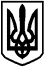 МІСЬКИЙ ГОЛОВА  О.О. ЗАРУБІН Згідно з оригіналом: СЕКРЕТАР РАДИ О.Г. Скринник